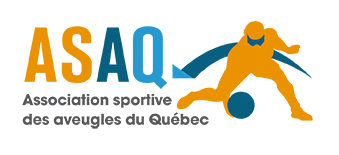 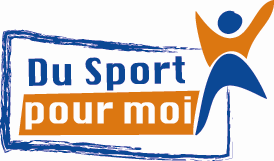 Du sport pour moi! Chaudière-Appalaches6 à 12 ansSession Hiver 2019Sondage d’intérêtCe sondage a pour but de connaître l’intérêt de l’ensemble des parents et de leur enfant ayant un handicap visuel, vivant dans la région de la Chaudière-Appalaches, concernant la création d’un nouveau programme spécialement pour eux. Le programme inclurait 10 séances de 1h dans lequel les enfants exploreraient environ trois ou quatre activités sportives. Chaque session, à l’automne, à l’hiver et au printemps, les participants s’initieraient à des nouveaux sports qu’ils auraient choisis. Vos réponses seront utilisées dans le seul but de créer le programme. Le questionnaire prend environ 10 minutes à remplir.Mon enfant est intéressé à faire les sports suivant dans le cadre du programme Du sport pour moi! Cochez tous les sports qui vous intéressent. Athlétisme (course, lancer, saut) Cheerleading Escalade (disponible à Québec seulement) Escrime (disponible à Québec seulement) Goalball (sport inventé spécialement pour les personnes aveugles) Judo Natation Soccer adapté/Cécifoot Yoga Trampoline Autre, précisez      	Les activités auraient lieu en Chaudière-Appalaches. Pour bien s’ajuster à la réalité de tout le monde en ce qui concerne le transport, veuillez cocher toutes les affirmations qui s’appliquent à vous. Je me déplace avec le système de transport en commun Je me déplace avec le système de transport adapté J’ai une voiture ou une personne que je connais peut me voyagerÀ quel endroit habitez-vous? (Inscrivez le nom de la ville ou de la municipalité)Quelle distance maximale êtes-vous à l’aise de parcourir pour permettre à votre enfant de participer au programme. (Indiquez la distance en temps ou en kilomètre en indiquant l’unité de mesure)J’aimerais que les activités aient lieu : cochez toutes les affirmations qui vous conviennent. Le samedi matin Le samedi après-midi Le dimanche matin Le dimanche après-midiDurant les programmes, vous seriez accompagnés d’un instructeur sportif et d’intervenants sportifs. Les programmes seraient accessibles au coût de 125$ pour la session de 10 séances. Les participants doivent être membres en règle de l’ASAQ. L’adhésion est de 15$ et doit être renouvelée chaque année au mois d’avril.Êtes-vous intéressé(e) par le programme? Détaillez la réponse :      	Quels seraient les freins à ce que votre enfant participe au programme? Détaillez la réponse :      	Avez-vous des questions ou commentaires?      	Si vous êtes intéressé(e) par le programme, nous vous invitons à nous laisser vos coordonnées :Nom du parent :      	Nom de l’enfant (optionnel) :      	Sexe de l’enfant :      	Âge de l’enfant :      	Degré de vision (aveugle ou malvoyant) :      	Téléphone :      	Courriel :      	Nous vous remercions pour le temps que vous avez 
consacré à remplir ce sondage.L’Association sportive des aveugles du Québec (ASAQ)